§156.  Creation of position of appointed county treasurer1.  County commissioners' decision.  Notwithstanding sections 151 and 152, the county commissioners may decide to abolish the position of elected county treasurer and replace it with an appointed county treasurer.  This decision is not effective until approved by the voters of the county under subsection 3.[PL 1987, c. 737, Pt. A, §2 (NEW); PL 1987, c. 737, Pt. C, §106 (NEW); PL 1989, c. 6 (AMD); PL 1989, c. 9, §2 (AMD); PL 1989, c. 104, Pt. C, §§8, 10 (AMD).]2.  Petition by voters.  On the written petition of a number of voters equal to at least 10% of the number of votes cast in the county at the last gubernatorial election, the county commissioners, by order, shall provide for the abolition of the position of elected county treasurer and its replacement with an appointed county treasurer in the form and manner provided in this section.A.  The petition procedure of section 1321, subsection 3, shall be used in this alternative method except that the legend at the top of each petition form shall read as follows:"County of ** .......... **Each of the undersigned voters respectively requests the county commissioners to abolish the position of elected county treasurer and replace it with a county treasurer appointed by the county commissioners."  [PL 1987, c. 737, Pt. A, §2 (NEW); PL 1987, c. 737, Pt. C, §106 (NEW); PL 1989, c. 6 (AMD); PL 1989, c. 9, §2 (AMD); PL 1989, c. 104, Pt. C, §§8, 10 (AMD).]B.  The procedure after the petition is filed is the same as that under section 1321, subsection 4.  [PL 1987, c. 737, Pt. A, §2 (NEW); PL 1987, c. 737, Pt. C, §106 (NEW); PL 1989, c. 6 (AMD); PL 1989, c. 9, Pt. 2 (AMD); PL 1989, c. 104, Pt. C, §§8, 10 (AMD).][PL 1987, c. 737, Pt. A, §2 (NEW); PL 1987, c. 737, Pt. C, §106 (NEW); PL 1989, c. 6 (AMD); PL 1989, c. 9, §2 (AMD); PL 1989, c. 104, Pt. C, §§8, 10 (AMD).]3.  Election procedure.  Within 30 days after a decision under subsection 1 or the receipt of a certificate or final determination of sufficiency under subsection 2, paragraph B, the county commissioners, by order, shall submit the question of the abolition of the position of elected county treasurer and its replacement with an appointed county treasurer to the voters of the county at the next regular or special statewide election.  The question to be submitted to the voters shall be in substance as follows:"Shall the position of elected county treasurer be abolished and replaced with a treasurer appointed by the county commissioners?"If a majority of those voting on this question vote in the affirmative, the position of elected county treasurer shall be abolished after the term of the current elected county treasurer expires and the county commissioners shall appoint a treasurer under subsection 4.[PL 1987, c. 737, Pt. A, §2 (NEW); PL 1987, c. 737, Pt. C, §106 (NEW); PL 1989, c. 6 (AMD); PL 1989, c. 9, §2 (AMD); PL 1989, c. 104, Pt. C, §§8, 10 (AMD).]4.  Term; compensation; qualifications.  Upon abolition of the position of elected county treasurer under this section, the county commissioners shall appoint a treasurer to serve at their will and, notwithstanding section 154, with the compensation they set.  The treasurer must be qualified in matters of business administration and finance.  The appointed treasurer has all authority granted to treasurers under this subchapter and is subject to all the requirements of this subchapter.[PL 1987, c. 737, Pt. A, §2 (NEW); PL 1987, c. 737, Pt. C, §106 (NEW); PL 1989, c. 6 (AMD); PL 1989, c. 9, §2 (AMD); PL 1989, c. 104, Pt. C, §§8, 10 (AMD).]SECTION HISTORYPL 1987, c. 737, §§A2,C106 (NEW). PL 1989, c. 6 (AMD). PL 1989, c. 9, §2 (AMD). PL 1989, c. 104, §§C8,10 (AMD). The State of Maine claims a copyright in its codified statutes. If you intend to republish this material, we require that you include the following disclaimer in your publication:All copyrights and other rights to statutory text are reserved by the State of Maine. The text included in this publication reflects changes made through the First Regular and First Special Session of the 131st Maine Legislature and is current through November 1. 2023
                    . The text is subject to change without notice. It is a version that has not been officially certified by the Secretary of State. Refer to the Maine Revised Statutes Annotated and supplements for certified text.
                The Office of the Revisor of Statutes also requests that you send us one copy of any statutory publication you may produce. Our goal is not to restrict publishing activity, but to keep track of who is publishing what, to identify any needless duplication and to preserve the State's copyright rights.PLEASE NOTE: The Revisor's Office cannot perform research for or provide legal advice or interpretation of Maine law to the public. If you need legal assistance, please contact a qualified attorney.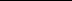 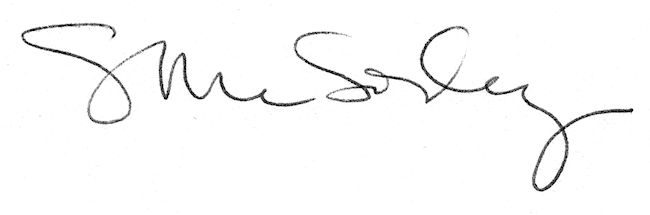 